ЗАЯВЛЕНИЕПрошу принять меня _____________________________________________________________________________________________________________________________________(фамилия, имя, отчество, дата и место рождения)10 класс.Окончил(а) _____ классов ___________________________________________________________________________________________________________________________(наименование организации)Форма обучения – очная, очно - заочная, заочная. (нужное подчеркнуть)С Уставом   общеобразовательной  организации,   лицензией   на   осуществление образовательной   деятельности,   со   свидетельством   о   государственной аккредитации, основными образовательными программами, реализуемыми общеобразовательной организацией, и другими документами, регламентирующими организацию и осуществление образовательной деятельности, права и обязанности обучающихся, ознакомлен(а).Дата _______________Подпись_____________________________ученика(цы)Согласовано:Дата _______________Подпись _______________________________родителя(ей) (законного(ых) представителя(ей)Согласен (согласна) на обработку персональных данных в порядке, установленном законодательством Российской Федерации.Дата _______________	Подпись _________________родителя(ей) (законного(ых) представителя(ей)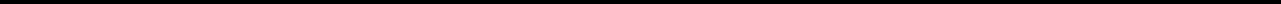 Расписка-уведомлениеЗаявление от _______________________________________________________Регистрация заявленияДиректоруРегистрация заявленияМБОУ «СШ им. Д. Сидорова пос. Славинска»№ ___ «_____» ____________ 20___г.МБОУ «СШ им. Д. Сидорова пос. Славинска»№ ___ «_____» ____________ 20___г.Людмиле Николаевне КочетовойЛюдмиле Николаевне КочетовойПринять в _________________от ____________________________________от ____________________________________(Ф. И. О. учащегося)Руководитель общеобразовательной организации______________________проживающего (ей) по адресу:________________________________________________________________________________Телефон:________________________________E-mail __________________________________(ФИО заявителя)принято «___» ___________ 20____ года и зарегистрировано под  № ________принято «___» ___________ 20____ года и зарегистрировано под  № ________принято «___» ___________ 20____ года и зарегистрировано под  № ________принято «___» ___________ 20____ года и зарегистрировано под  № ________Приняты следующие документы:Приняты следующие документы:Приняты следующие документы:№ОтметкаНаименование документап/пда/нет123